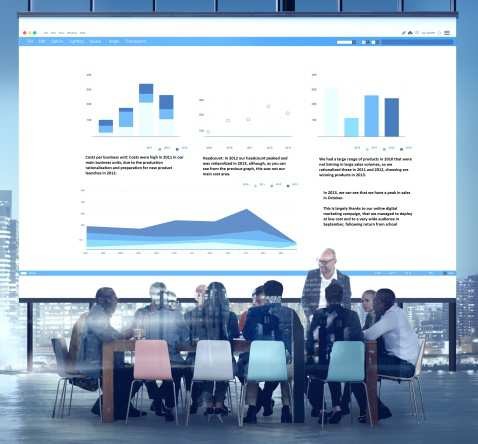 Job description: Business Intelligence ConsultantLevel: InternStart-date: April 2020This is your opportunity to get experience with international clients, practice speaking English and develop skills that are the most wanted by international companies around the world, not only in IT, but also in the areas of audit, financial control and business strategy.Aufinia Consulting, established in 2010, helps companies obtain greater transparency over their operations through data visualization. Our clients include global international companies, with head-offices in Europe, America and Asia. Within these companies, our main points of contact are the heads of internal audit, internal control and sometimes the Chief Finance Officer or Chief Executive Officer.Typically, Aufinia Consulting produces dashboards based on data from SAP systems. These dashboards show key indicators from the main business processes, including purchasing, sales, finance, as well as stock management, HR and fixed assets.  Our dashboards provide summary information, presented as pie charts, line graphs, scatter diagrams, that can also be used to drill down to the detail in the form of a table.As part of the Aufinia team, you will learn the following skills:SQLABAPSAPQLIKACLAuditFraud detectionCommunicating in English with our international teamIn order to complete the above tasks, the intern will need to have the following characteristics:OptimismHigh-energyCreativityFun-attitude to workAbility to work in a teamGets things done attitudeA love of technologyA sense of commitment and determinationHumility and the ability to listen and adaptThe internship may be part-time to fit around university curriculum commitments.A competitive salary is offered to interns. Successful interns will be offered the possibility of becoming full-time employees following their internship.For more information, please contact Claire at 091 276 3576 or cjw@aufinia.com